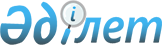 О внесении изменения и дополнений в приказ Министра образования и науки Республики Казахстан от 29 января 2008 года № 40 "Об утверждении Правил исчисления заработной платы работникам государственных организаций образования, финансируемых за счет средств бюджета"
					
			Утративший силу
			
			
		
					Приказ Министра образования и науки Республики Казахстан от 2 августа 2013 года № 313. Зарегистрирован в Министерстве юстиции Республики Казахстан 27 августа 2013 года № 8651. Утратил силу приказом Министра образования и науки Республики Казахстан от 11 мая 2020 года № 191.
      Сноска. Утратил силу приказом Министра образования и науки РК от 11.05.2020 № 191 (вводится в действие по истечении десяти календарных дней после дня его первого официального опубликования).

      Примечание РЦПИ!

      Порядок введения в действие приказа см. п.4
      В соответствии с Законом Республики Казахстан от 27 июля 2007 года "Об образовании", постановлением Правительства Республики Казахстан от 29 декабря 2007 года № 1400 "О системе оплаты труда гражданских служащих, работников организаций, содержащихся за счет средств государственного бюджета, работников казенных предприятий" ПРИКАЗЫВАЮ:
      1. Внести в приказ Министра образования и науки Республики Казахстан от 29 января 2008 года № 40 "Об утверждении Правил исчисления заработной платы работникам государственных организаций образования, финансируемых за счет средств бюджета" (зарегистрирован в Реестре государственной регистрации нормативных правовых актов № 5148, опубликован в "Юридической газете" от 13 марта 2008 г. № 38 (1438)) следующие изменение и дополнения:
      в Правилах исчисления заработной платы работникам государственных организаций образования, финансируемых за счет средств бюджета, утвержденных указанным приказом:
      пункт 40 дополнить подпунктами 15), 16) следующего содержания:
      "15) за организацию производственного обучения мастерам производственного обучения организаций технического и профессионального образования;
      16) за квалификационный уровень учителям организаций образования, реализующих учебные программы начального, основного и общего среднего образования, прошедшим повышение квалификации по учебным программам Автономной организации образования "Назарбаев Интеллектуальные школы".";
      пункт 45 изложить в следующей редакции:
      "45. Все виды доплат и надбавок производятся от базового должностного оклада, за исключением доплат за ученую степень, за работу в ночное время, в праздничные и выходные дни, за сверхурочную работу, за проживание на территориях радиационного риска и в зонах экологического бедствия, а также доплат за квалификационный уровень (от должностного оклада).".
      2. Департаменту финансов и инвестиционных проектов (Нургожаева Т.А.):
      1) обеспечить в установленном порядке государственную регистрацию настоящего приказа в Министерстве юстиции Республики Казахстан; 
      2) после прохождения государственной регистрации опубликовать настоящий приказ в средствах массовой информации. 
      3. Контроль за исполнением настоящего приказа возложить на ответственного секретаря Галимову А.К. 
      4. Настоящий приказ вводится в действие по истечении десяти календарных дней после дня его первого официального опубликования, за исключением части четвертой пункта 1 настоящего приказа, который вводится в действие с 1 сентября 2011 года, частей пятой и седьмой пункта 1 настоящего приказа, которые вводятся в действие с 1 сентября 2012 года.
      "СОГЛАСОВАНО":
      Министр труда и социальной
      защиты населения
      Республики Казахстан
      _____________ Т. Дуйсенова
      2 августа 2013 года
					© 2012. РГП на ПХВ «Институт законодательства и правовой информации Республики Казахстан» Министерства юстиции Республики Казахстан
				
Министр
Б. Жумагулов